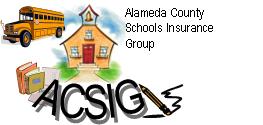 Alameda County Schools Insurance Group (ACSIG)5776 Stoneridge Mall Rd., Suite 130 Pleasanton, CA 94588MINUTESExecutive CommitteeDate:           Thursday, March 3, 2016Time:          10:00AMLocation:   Alameda County Office of Education                     313 W. Winton Ave.	        Hayward, CA 94544Dr. Candi Clark called the meeting to order at 10:05am, with a quorum of members present.Roll call Executive Committee MembersDr. Candi Clark 	President                   	Castro Valley USDRaul Parungao	            Vice President           	Fremont USDSusan Kinder		Secretary		Livermore USDAllan Garde		Board Member	Albany USD (Joined this meeting at 10:35am)   Annette Heldman	Board Member     	San Lorenzo USD Kimberly Dennis      Executive Director   Alameda County Schools Insurance Celina Flotte             Executive Assistant      Alameda County Schools InsuranceRon Martin		Guest			Keenan & AssociatesTara Cooper-Salaiz	Guest			Keenan & AssociatesPatrice Grant		Guest			Keenan & AssociatesDave Kundert		Guest			Keenan & AssociatesKyle McGibbin	Guest			Keenan & AssociatesMichael Clark		Guest			Keenan & Associates	Laurena Grabert 	Guest			SETECHCary Allison		Guest			Morgan Stanley Acceptance of the AgendaIt was moved by Susan Kinder and seconded by Raul Parungao to approve the agenda as presented.Ayes: Clark, Kinder, Parungao, HeldmanNays: NoneAbstain: NonePublic Comment on Closed Session Agenda ItemsNo public present to comment.Closed SessionClosed session began at 10:06am. Open SessionOpen session began at 10:10am. The claims notifications were reviewed in closed session but no action was taken.Public comment on Open Session Agenda ItemsNo public present to comment.Approval of Minutes It was moved by Raul Parangao and seconded by Annette Heldman to approve the November 5, 2015 Executive Committee and Full Board Meeting minutes as presented.Ayes: Clark, Parangao, Kinder, HeldmanNays: NoneAbstain: NoneWorkers CompensationIntroduction of New Service Team MembersThe Executive Director introduced the new Risk Management Analyst, Michael Clark & Loss Control Consultant, Dave Kundert.Results of PARS AuditThe Executive Director presented the results of the State Workers Compensation PARS Audit, with the Keenan/ ACSIG claims team receiving an outstanding score.Recommendation: For discussion Forms Issue (DWC-1 Form Oversight)The Executive Director has informed the Executive Committee of the new form change that has taken effect January 1, 2016. Actuarial Study – Ex ModThe Executive Director presented the Ex-Mods as determined by the Actuary, Jack Joyce. Ex-Mods have a minimum of .75 and a maximum of 1.25. There is not a limit to the amount that a member can change between years.  The amounts are averaged to 1.00 and based on a member’s experience within the pool.  Positive risk management procedures will not have an immediate effect due to the numbers being based on a 3 year average, but will show positively in the future.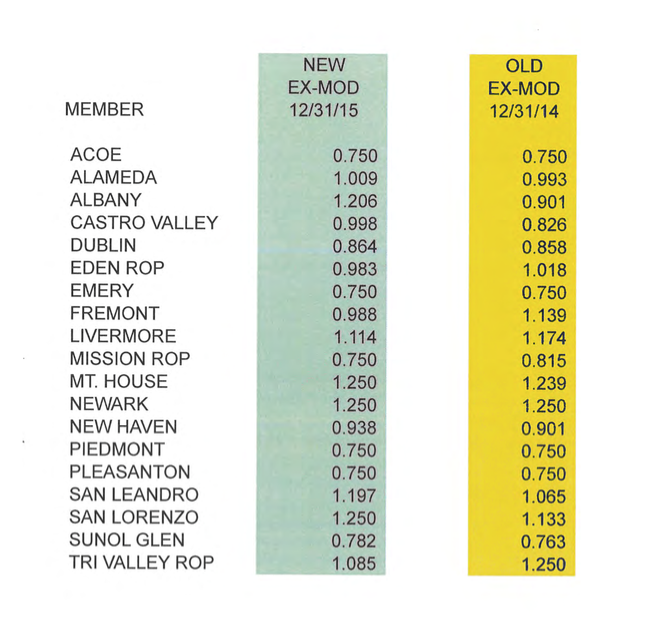 It was moved by Raul Parungao and seconded by Susan Kinder to approve the Actuarial Study Ex-Mods. Ayes: Clark, Kinder, Parungao, HeldmanNays: NoneAbstain: NoneActuarial Study – Ultimate LossThe Executive Director presented the Ultimate Loss report prepared by Jack Joyce of Bay Actuarial. It was estimated that ACSIG’s liability for unpaid losses are $21,053,000 on December 31, 2015 and project that it will be $20,109,000 on June 30, 2016. The corresponding discounted values (at 1.5% interest) are $18,590,000 and $17,758,000. Last year it was estimated that the 12/31/14 liability would be $25.808 million. The new estimate of the 12/31/15 liability is $21.053 million.Preliminary 2016-2017 Workers’ Compensation RatesThe Executive Director reviewed the changes proposed to the base rate. 2016-2017 base rate uses a calculation of PIPS rate + Administrative Costs + Self Insurance Fee + an Adjustment of $1,500,000 + $0.35 for the deficit. The adjustment is for the payroll adjustment to accommodate the variance between payroll numbers used for ACSIG billing (2014-2015 audited payroll) versus the amount paid to PIPS (2016-2017 actual payroll). This payroll adjustment resulted in a 7.24% increase to the Worker’s Comp rate.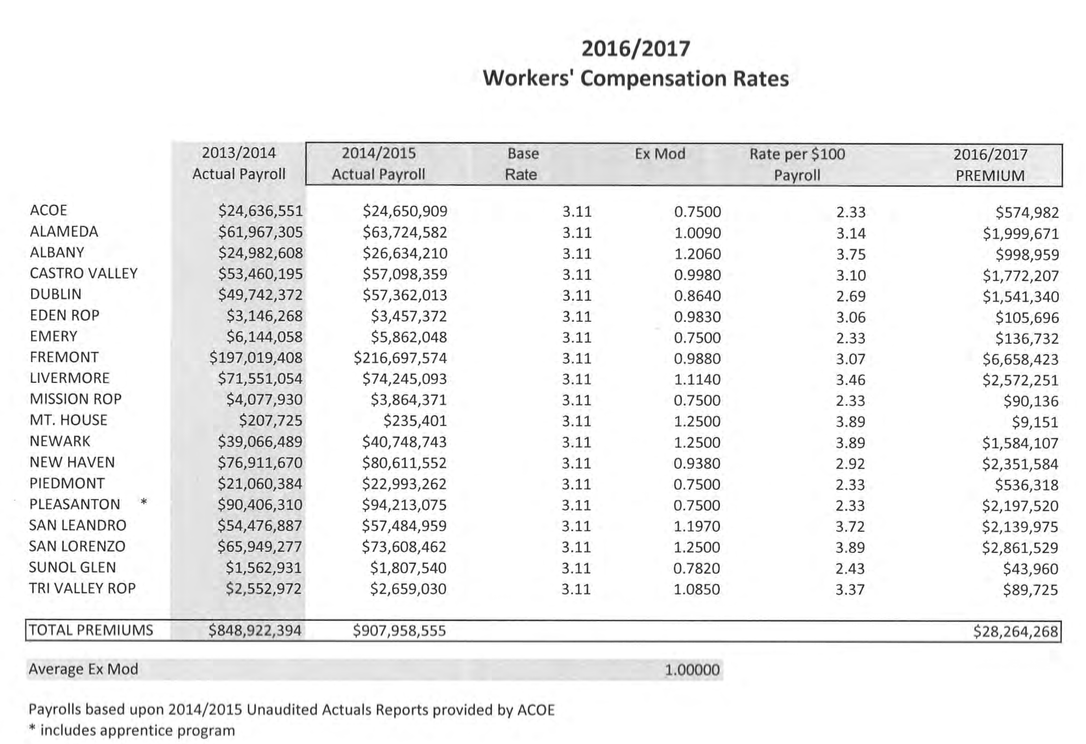 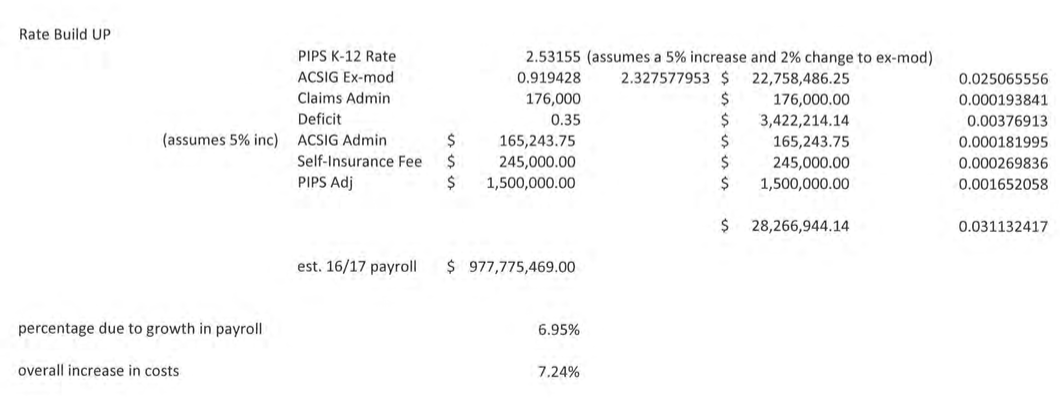 It was moved by Annette Heldman and seconded by Susan Kinder to approve the Preliminary 2016-2017 Worker’s Compensation Rates.Ayes: Clark, Kinder, Parungao, HeldmanNays: NoneAbstain: NoneClaims Audit ProposalThe Executive Director reviewed a proposal from Wells Fargo for completion of an independent claims audit. In Spring 2016, ACSIG is requesting to contract with Wells Fargo to complete an independent claims audit of the ACSIG Worker’s Compensation claim operation. It was moved by Raul Parungao and seconded by Annette Heldman to approve the Claims Audit Proposal.Ayes: Clark, Kinder, Parungao, Heldman, GardeNays: NoneAbstain: NoneGeneral Financial Audit ProposalThe Executive Director reviewed a proposal from Christy White Associates for 2016/17. ACSIG changed audit firms from Crowe Horwath (previously Perry=-Smith) to Christy White & Associates. They have successfully completed our audit for the past 2 years. The audit fee for fiscal year ending June 30, 2016 is $13,250.It was moved by Raul Parungao and seconded by Allan Garde to approve the Financial Audit Proposal. Ayes: Clark, Kinder, Parungao, Heldman, GardeNays: NoneAbstain: NoneSETECH ContractThe Executive Director reviewed the proposed contract for SETECH, extending a 3-year service contract.It was moved by Susan Kinder and seconded by Raul Parungao to approve the SETECH Contract. Ayes: Clark, Kinder, Parungao, Heldman, GardeNays: NoneAbstain: NoneInformation Report for the Fiscal Year End Laurena Grabert from SETECH presented the Financial Management Information Report Ended June 30, 2015.  The following numbers reflect each member’s portion of the unfunded liability. 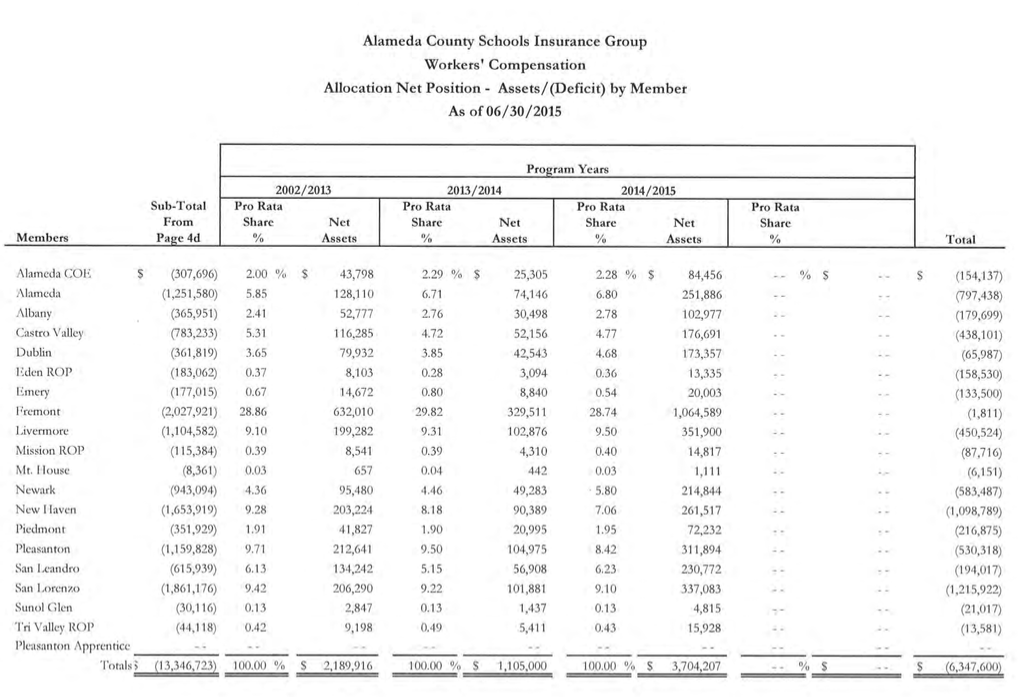 Second Quarter Financial ReportLaurena Grabert from SETECH presented the 2015/2016 Second Quarter Financial Report.  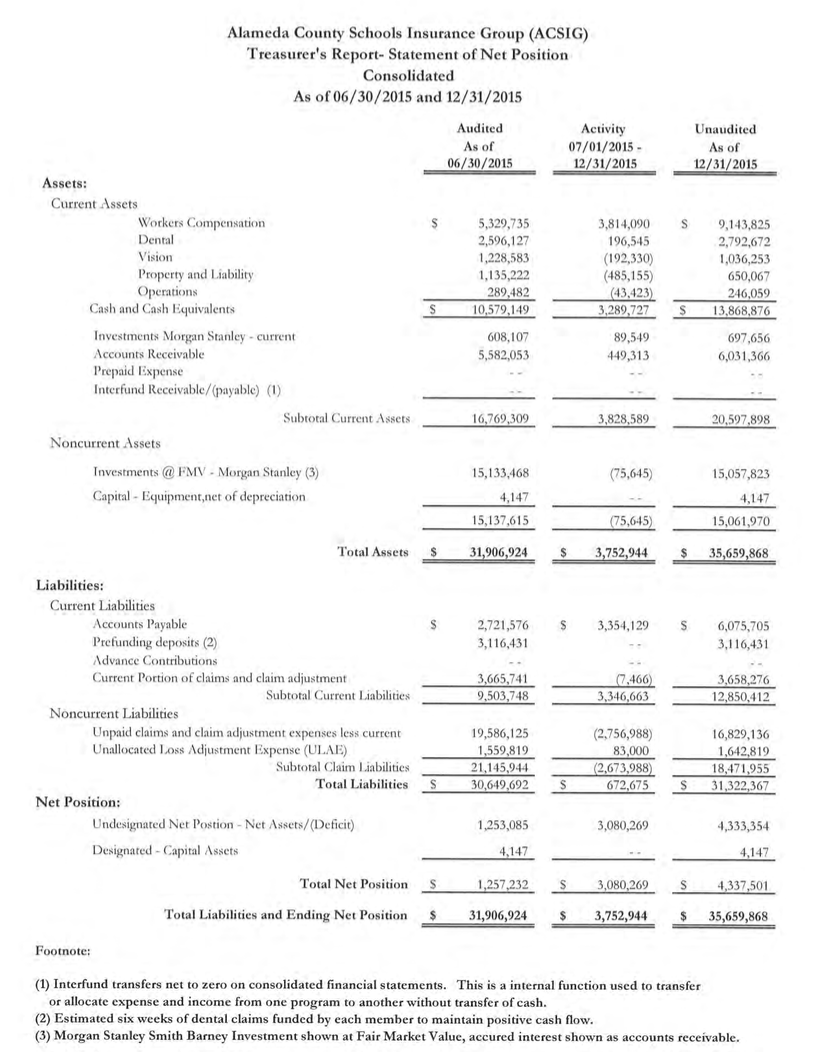 It was moved by Annette Heldman and seconded by Raul Parungao to approve the Second Quarter Financial Report.Ayes: Clark, Kinder, Parungao, Heldman, GardeNays: NoneAbstain: NoneSecond Quarter Investment ReportCary Allison from Morgan Stanley presented the 2015/16 Second Quarter Investment Report. 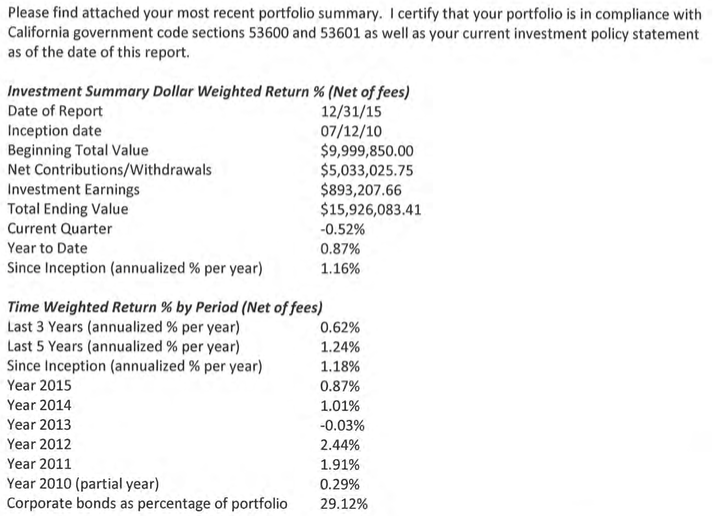 It was moved by Susan Kinder and seconded by Raul Parungao to approve the Second Quarter Investment Report.Ayes: Clark, Kinder, Parungao, Heldman, GardeNays: NoneAbstain: None2016/2017 BudgetThe Executive Director reviewed the tentative 2016/17 Budget. The budget was developed using year-to-date 2015/2016 data and preliminary estimates for 2016/2017 rates and costs. 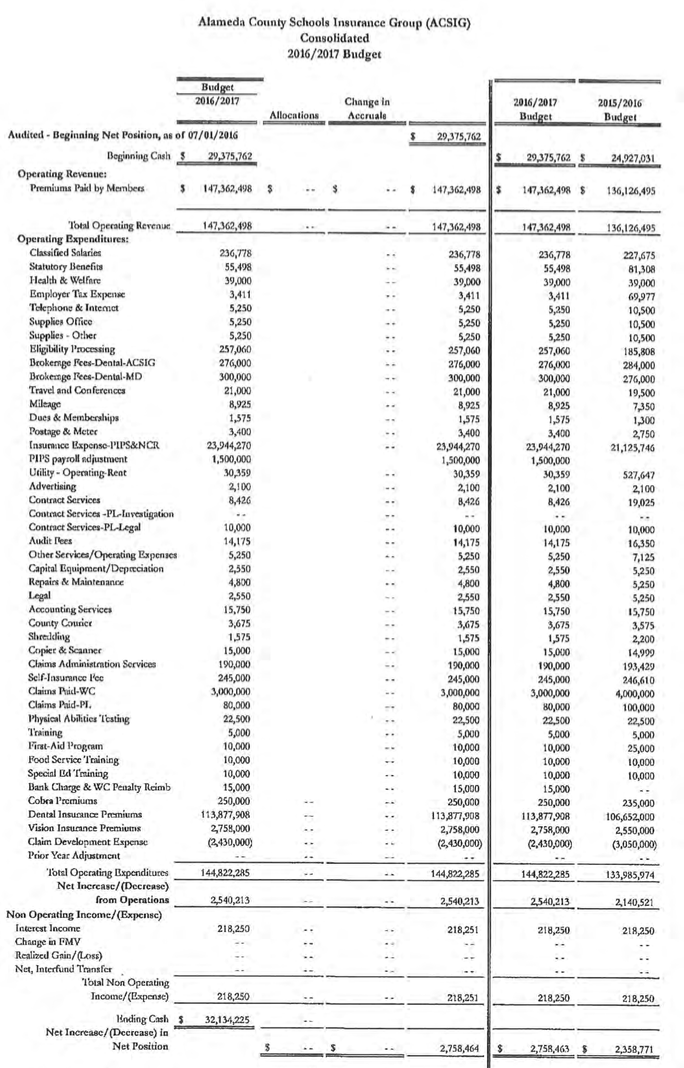 Strategic PlanningThe Executive Director reviewed options for 2016/17 strategic planning. We will begin to brainstorm on future planning and program growth. CAJPA Fall Conference 2016The dates for the 2016 CAJPA Fall Conference will be September 13 -16 in Lake Tahoe. All Executive Committee Members and new Board Members are invited to attend.Safety Inspection ContractThe Executive Director reviewed the proposal from Keenan & Associates for safety inspections services that extends our term though June 30, 2018.It was moved by Raul Parungao and seconded by Allan Garde to approve the Safety Inspection Contract.Ayes: Clark, Kinder, Parungao, Heldman, GardeNays: NoneAbstain: NoneExecutive Director Quarterly Goals and ObjectivesThe Executive Director updated the Executive Committee on the progress of her Quarterly Goals and Objectives.Future PlanningDr. Candi Clark adjourned the meeting at 11:33AM.